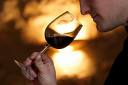 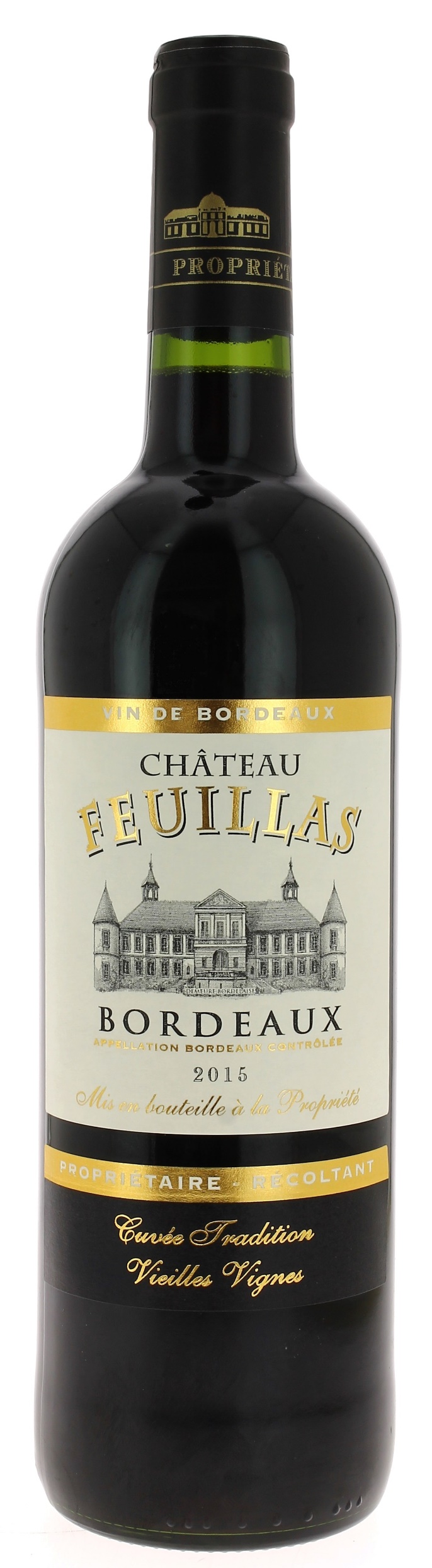                         13°CHÂTEAUFEUILLAS 2015AOC BORDEAUX  Jérôme QuinomantVigneron RécoltantLE VIGNOBLE :Nature des sols : 	Argilo calcaireAge du vignoble : 	25 ansEncépagement : 	47 % Merlot 53 % Cabernet sauvignon DEGUSTATION & CONSERVATION :Commentaire de dégustation : Robe rouge grenat brillant, nez intense sur le fruit frais (cerise). Ce Joli bordeaux finement charpenté, très équilibré,  rond et frais en bouche, présente en finale une pointe d’acidité qui lui donne de la vivacité.Dégustation : 			entre 16° et 18°Vieillissement : 		3 à 5 ansAccords mets vins : 		viandes rouges et gibiers et bœuf bourguignonPALLETISATION :Dimensions palette :		1200/800/1380 mmDimension carton :		300/235/160 mmPoids du carton :		7.5 kgBouteilles/carton :		6 bouteilles deboutCartons/couche : 		25Couches/palette : 		4Bouteilles/palette : 		600Gencod Bouteille :		3 770 001 765 891Gencod Carton :		3 770 001 765 907